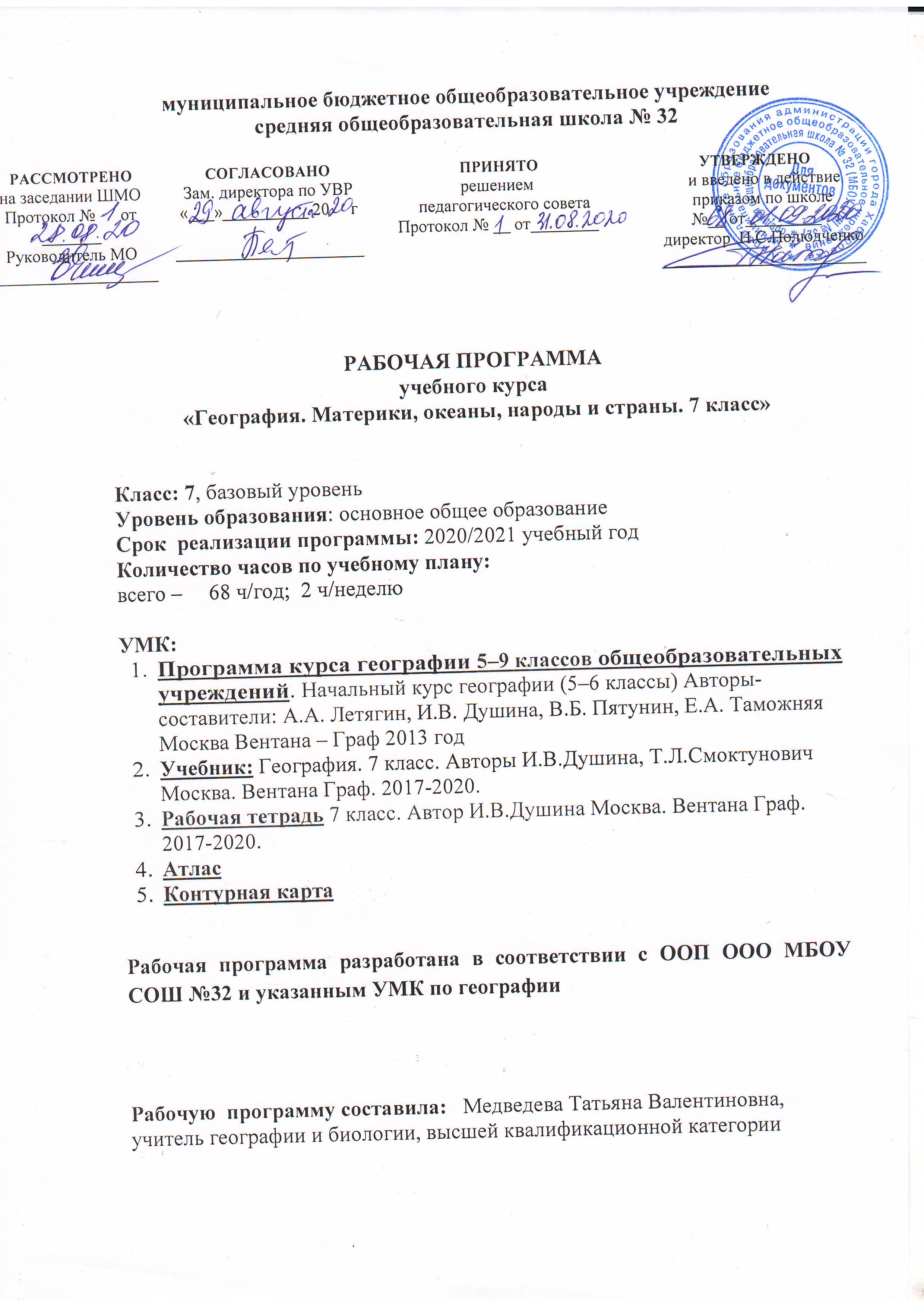 Пояснительная запискаРабочая программа разработана в соответствии с:требованиями Федерального государственного образовательного стандарта основного общего образования, утвержденного приказом Министерства образования и науки РФ от 6.10.2009 №373 (с изм. от 26.10.2010, 22.09.2011, 18.12.2012, 29.12.2014, 18.05.2015, 31.12.2015) (Зарегистрировано в Минюсте России 01.02.2011 N 19644)Основной образовательной программой основного общего образования МБОУ СОШ № 32Примерной образовательной программой по географииУМК издательского центра «Вентана-Граф. Базовый уровень. Программа курса географии 5–9 классов составлена на основе:федерального государственного образовательного стандарта общего образования;требований к результатам освоения основной образовательной программы основного общего образования, представленных в федеральном государственном образовательном стандарте общего образования второго поколения;Фундаментального ядра содержания общего образования;примерной программы основного общего образования по географии, разработанной Российской академией образования по заказу Министерства образования и науки Российской Федерации и Федерального агентства по образованию;программы развития и формирования универсальных учебных действий, которые обеспечивают формирование российской гражданской идентичности, овладение ключевыми компетенциями, составляющими основу для саморазвития и непрерывного образования, целостность общекультурного, личностного и познавательного развития учащихся;• идеи и положения Концепции духовно-нравственного развития и воспитания личности гражданина России.	Курс географии — учебный предмет, формирующий у учащихся комплексное, системное и социально-ориентированное представление о Земле как о планете людей, объединяющий многие компоненты как естественнонаучного, так и общественно-научного знания о мире. В этом курсе реализуются такие важные сквозные направления современного образования, как гуманизация, экологизация и практическая направленность, которые должны способствовать формированию географической и общей культуры молодого поколения.Вклад данного курса географии в достижение целей основного общего образования огромен.Основная цель курса географии в системе общего образования — познание многообразия современного географического пространства, что позволяет ориентироваться в мире и представлять его географическую картину, и формирование у учащихся умения использовать географические знания и навыки в повседневной жизни для объяснения, оценки и прогнозирования природных и экологических процессов и явлений, адаптации к условиям окружающей среды и обеспечения безопасности жизнедеятельности, а также экологически грамотного поведения в окружающей среде. Стимулировать познавательную активность школьников через эмоционально-положительное отношение к учению, возбуждение у учащихся гражданских чувств.  Изучение предмета географии в основной школе обеспечивает:понимание роли географической среды (жизненного пространства человечества) как важного фактора развития общества и отдельной личности;понимание главных особенностей взаимодействия природы и общества на современном этапе его развития, значения охраны окружающей среды;формирование посредством содержания начального курса школьной географии мировоззренческой ценностно-смысловой сферы личности учащихся;приобретение опыта применения географических знаний и умений в повседневной бытовой деятельности в целях адекватной ориентации в окружающей среде и выработке способов адаптации в ней;•	формирование навыков работы с различными источниками географической информации, умение использовать информационно-коммуникационные технологии и навыки моделирования и прогнозирования. тесную связь обучения с жизнью, вовлечение учащихся в активную деятельность.	Содержание курса географии в основной школе ориентировано на формирование широкого спектра видов деятельности (учебных действий) школьников, таких как:умение пользоваться одним из «языков» международного общения — географической картой;умение пользоваться современными информационными технологиями;владеть научными географическими понятиями; видеть проблемы и ставить вопросы;анализировать информацию, классифицировать и группировать её;наблюдать и исследовать местность, делать выводы и умозаключения, составлять описания и характеристики, сравнивать.умение строить свое изложение на ярком фактическом материале, дополнять учебник интересными деталями, раскрывать сложные пути познания той или иной истины, использовать поучительные примеры из жизни и деятельности выдающихся ученых. накопление запаса хорошо осмысленных фактов и примеров по вопросам развития природы и выработка аналитико-синтетического подхода к их усвоению. В то же время большое значение для формирования взглядов школьников имеет мировоззренческое истолкование изучаемого материала, а также побуждение учащихся делать обобщающие выводы, вытекающие из ряда изучаемых положений (например, о причинной зависимости явлений природы и их взаимообусловленности и т.д.).
В процессе освоения школьниками географического содержания формируемые в процессе обучения знания и виды деятельности должны стать основой для достижения предметных, метапредметных и личностных результатов каждого учащегося.Место курса в учебном планеПрограмма линии УМК Издательского центра «Вентана-Граф» разработана в соответствии с учебным планом для основного общего образования. География в основной школе изучается с 5 по 9 класс. Общее число учебных часов за пять лет обучения — 280, из них по 35 ч (1 ч в неделю) приходится на 5 и 6 классы и по 70 ч (2 ч в неделю) на 7, 8 и 9 классы.Программа полностью соответствует требованиям Федерального государственного образовательного стандарта основного общего образования, утвержденного приказом Министерства образования и науки РФ от 6.10.2009 №373 (с изм. от 26.10.2010, 22.09.2011, 18.12.2012, 29.12.2014, 18.05.2015, 31.12.2015), (Зарегистрировано в Минюсте России 01.02.2011 N 19644).Построение содержания курса географии для основной школы опирается на пропедевтический курс «Окружающий мир», который изучается в начальной школе. В его содержании присутствуют некоторые географические сведения, усвоение которых подготавливает школьников к изучению географии.В соответствии с ФГОС, на основе Фундаментального ядра содержания общего образования и требований к его результатам традиционный курс 7 класса теперь входит в первый блок базового содержания дисциплины «География» основной школы. Блок носит название «География Земли», который изучается в течение 3-х лет, в 5 и 6 классах – 68 часов (1 час в неделю в каждом классе) и в 7 классе – 68 часов (2 часа в неделю). В блок «География Земли» входит четыре раздела: «Источники географической информации», «Природа Земли и человек», «Население Земли» и «Материки, океаны и страны».При совершенствовании содержания программы 7 класса учитывались лучшие традиции школьной географии и новые подходы к структуре дисциплины, что должно служить укреплению комплексного подхода к изучению территориальных природно-общественных систем, развитию у школьников интереса к изучению географии. Сохраняя традиционное, привычное для учителей географии название курса 7 класса, в содержание его программы внесены изменения. Из названных выше разделов блока «География Земли» включены новые элементы знаний, выделен раздел «Население Земли». Мировой практикой проверено, что формирование у школьников средствами предмета комплексного представления о географической среде, как среде обитания (жизненном пространстве) человечества посредством знакомства с особенностями природы, жизни и хозяйства людей в разных географических условиях соответствует возрастным особенностям учащихся. У школьников переходного возраста психологи отмечают усиление познавательного интереса к явлениям природы и событиям общественной жизни, способностей рассуждать на основе общих посылок, стремление к познанию, расширение области интересов. Комплексный подход объединяет изучение природы, населения и его хозяйственной деятельности, что позволит школьникам научиться понимать причины разнообразия природы материков и океанов, крупных регионов и отдельных стран, понимать людей другой культуры, осознавать свое место в жизни родной страны и планеты в целом. Интегрированные географические знания будут служить школьникам способом рассмотрения мира, позволяет видеть, понимать и оценивать сложную систему взаимодействия между людьми, территорией и природной средой.Построение учебного содержания блока «География Земли» осуществлено по принципу его логической целостности, от общего к частному, т.е. от рассмотрения природы Земли в целом к знакомству с материками, океанами, историко-культурными регионами мира и с расположенными в их пределах странами.Главная цель курса – продолжить формирование системы географических знаний и умений как компонента научной картины мира. Развивать у школьников целостное представление о Земле как планете людей, а также региональные знания о целостности и дифференциации природы материков, их крупных регионов и отдельных стран, о людях, их населяющих, особенностях жизни и хозяйственной деятельности в различных природных условиях, т.е. формировать минимум базовых географических знаний, образующих географическую картину мира. Эти знания необходимы каждому человеку нашей эпохи. При изучении курса формируются умения и навыки использования географических знаний в практической деятельности и повседневной жизни. Основные задачи курса: Расширить и конкретизировать представления о пространственной неоднородности поверхности Земли на разных уровнях ее дифференциации (от локального до глобального);Создать образные представления о крупных регионах материков и странах с выделением особенностей их природы, природных богатств, их использования населением в хозяйственной деятельности;Раскрыть характер, сущность и динамику основных природных, экологических, социально-экономических, геополитических и других процессов, происходящих в географическом пространстве мира;Продолжить развитие картографической грамотности школьников посредством работы с картами разнообразного содержания и масштаба (картами материков, океанов, отдельных стран, планов городов); изучения способов изображения географических объектов и явлений, применяемых на этих картах;Развивать практические географические умения извлекать информацию из различных источников знаний, составлять по ним комплексные страноведческие описания и характеристики территории; Формировать знания о главных особенностях взаимодействия природы и общества на современном этапе его развития, о значении окружающей среды и рационального природопользования, реализации стратегии устойчивого развития;Раскрыть закономерности размещения населения и его хозяйственной деятельности в соответствии с природными, социально-экономическими и экологическими факторами, зависимость проблем адаптации и здоровья человека от географических условий проживания;Усилить гуманизацию и культурологическую направленность содержания курса посредством знакомства с историко-культурными регионами мира;Обучать составлением комплексных характеристик регионов и стран, в центре которых – человек, люди, народы материков и стран, их образ жизни материальная и духовная культура, хозяйственная деятельность в конкретных природных условиях, как на суше, так и в прилегающих акваториях океанов;Способствовать воспитанию учащихся в духе уважения к другим народам, чтобы «научиться жить вместе, развивая знания о других, их истории, традициях и образе мышления» (Ж.Делор), понимать людей другой культуры;На основе историко-географического подхода раскрыть изменения политической карты мира, практики природопользования, процесса нарастания экологических проблем в пределах материков, океанов и отдельных стран, формировать у школьников эмоционально-ценностное отношение к географической среде. приобретение новых знаний, умений и навыков, накопление систематических сведений об окружающем мире, природе и обществе.формирование правильного отношения к учению, как к серьёзной, напряжённой работе, однако очень интересной, так как она позволит узнать много нового, занимательного, важного, нужного.Отбор изучаемых в курсе стран проведен исходя из величины их территории и населения, роли в развитии мировой цивилизации, с учетом степени отражения в их природе особенностей крупных регионов материков. Приняты во внимание политические события в мире, этнический состав населения, образ жизни народов равнинных и горных стран, их хозяйственная деятельность и региональные особенности взаимодействия человека и природы.В структурном отношении курс состоит из введения и пяти разделов: «Современный облик планеты Земля», «Население Земли», «Главные особенности природы Земли», «Континенты и страны», «Природа Земли и человек».Учебно – тематический планНумерация практических работ дана в соответствии с последовательностью уроков, на которых они проводятся. Все практические работы являются этапом комбинированных уроков и могут оцениваться по усмотрению учителя - как выборочно, так и фронтально. Это связано со спецификой предмета.Содержание и планируемые результаты изучения раздела (темы)Требования к результатам обучения географииЛичностными результатами обучения географии является формирование всесторонне образованной, инициативной и успешной личности, обладающей системой современных мировоззренческих взглядов, ценностных ориентаций, идейно-нравственных, культурных, гуманистических и эстетических принципов и норм поведения.Изучение географии в основной школе обусловливает достижение следующих результатов личностного развития:воспитание российской гражданской идентичности: патриотизма, уважения к Отечеству, знание географии родного края; воспитание чувства ответственности и долга перед Родиной;формирование ответственного отношения к учению, готовности и способности обучающихся к саморазвитию и самообразованию на основе мотивации с учётом устойчивых познавательных интересов, а также на основе формирования уважительного отношения к труду, развития опыта участия в социально значимом труде;формирование целостного мировоззрения, соответствующего современному уровню развития науки и  практики, учитывая многообразие современного мира;формирование осознанного, уважительного и доброжелательного отношения к другому человеку, его мнению, мировоззрению; готовности и способности вести диалог с другими людьми и достигать в нём взаимопонимания;формирование коммуникативной компетентности в общении и сотрудничестве со сверстниками, детьми старшего и младшего возраста, взрослыми в процессе образовательной, общественно полезной, учебно-исследовательской, творческой и других видов деятельности;формирование основ экологической культуры, соответствующей современному уровню экологического мышления, развитие опыта экологически ориентированной рефлексивно-оценочной и практической деятельности в жизненных ситуациях. Метапредметными результатами освоения основной образовательной программы основного общего образования являются:умение самостоятельно определять цели своего обучения, ставить и формулировать для себя новые задачи в учёбе и познавательной деятельности, развивать мотивы и интересы своей познавательной деятельности;умение самостоятельно планировать пути достижения целей, в том числе альтернативные, осознанно выбирать наиболее эффективные способы решения учебных и познавательных задач;умение соотносить свои действия с планируемыми результатами, осуществлять контроль своей деятельности в процессе достижения результата, определять способы действий в рамках предложенных условий и требований, корректировать свои действия в соответствии с изменяющейся ситуацией;умение оценивать правильность выполнения учебной задачи, собственные возможности её решения;владение основами самоконтроля, самооценки, принятия решений и осуществления осознанного выбора в учебной и познавательной деятельности;умение определять понятия, создавать обобщения, устанавливать аналогии, классифицировать, самостоятельно выбирать основания и критерии для классификации, устанавливать причинно-следственные связи, строить логическое рассуждение, умозаключение (индуктивное, дедуктивное и по аналогии) и делать выводы;умение создавать, применять и преобразовывать знаки и символы, модели и схемы для решения учебных и познавательных задач;смысловое чтение;умение организовывать учебное сотрудничество и совместную деятельность с учителем и сверстниками; работать индивидуально и в группе: находить общее решение и разрешать конфликты на основе согласования позиций и учёта интересов; формулировать, аргументировать и отстаивать своё мнение;10) умение осознанно использовать речевые средства в соответствии с задачей коммуникации для выражения своих чувств, мыслей и потребностей; планирование и регуляция своей деятельности; владение устной и письменной речью, монологической контекстной речью;формирование и развитие компетентности в области использования информационно-коммуникационных технологий (далее ИКТ — компетенции);формирование и развитие экологического мышления, умение применять его в познавательной, коммуникативной, социальной практике.Предметными результатами освоения основной образовательной программы по географии являются:формирование представлений о географии, её роли в освоении планеты человеком, о географических знаниях как компоненте научной картины мира, их необходимости для решения современных практических задач человечества и своей страны, в том числе задачи охраны окружающей среды;формирование первичных компетенций использования территориального подхода как основы географического мышления для осознания своего места в целостном, многообразном и быстро изменяющемся мире и адекватной ориентации в нём;формирование представлений и основополагающих теоретических знаний о целостности и неоднородности Земли как планеты в пространстве и во времени, основных этапах её географического развития, особенностях природы, экологических проблемах;овладение элементарными практическими умениями использования приборов и инструментов для определения компонентов географической среды, в том числе её экологических параметров;использования географической карты как одного из языков международного общения;овладение основными навыками нахождения, использования и презентации географической информации;формирование умений и навыков использования разнообразных географических знаний в повседневной жизни для объяснения и оценки явлений и процессов, самостоятельного оценивания уровня безопасности окружающей среды, соблюдения мер безопасности в случае природных стихийных бедствий и техногенных катастроф;формирование умений и навыков безопасного и экологически целесообразного поведения в окружающей среде.НоменклатураМатерики, части света. Маршруты важнейших путешествий и имена великих путешественников.Самые крупные литосферные плиты.Вулканы: Килиманджаро, Кения, Эльбрус, Этна, Везувий, Камерун,  Орисаба,  Кракатау, Фудзияма, Гекла, Ключевская Сопка, Эребус.Равнины: Великие и Центральные, Восточно-Европейская, Русская,  Амазонская, Гоби, Ла-Платская, Оринокская,  Гвианское, Патагония, Полярное плато,  Декан, Великая-Китайская, Восточно-Африканское, Эфиопское, Бразильское, Западно-Сибирская, Среднесибирское плоскогорье, Центральная низменность, Миссисипская низменность, Тибетское, Чукотское, Колымское нагорье. Горные системы: Аппалачи,  Гималаи, Скалистые, Кордильеры, Анды, Альпы, Большой Водораздельный хребет, Урал, Скандинавские,  Атлас,  Капские,  Драконовы, Пиренеи, Карпаты, Кавказ, Алтай, Тянь-Шань, Океаны, течения: Перуанское, Северо-Атлантическое, Западно-Австралийское, Канарское, Куросио, Бенгельское, Сомалийское, Западных ветров, Южное и Северное Пассатное,  ГвинейскоеМоря: Баренцево, Белое, Карское, Лаптевых, Восточно-Сибирское, Чукотское, Берингово, Охотское, Японское, Желтое, Красное, Средиземное, Коралловое, Тасманово, Карибское, Аравийское,  Балтийское, Беллинсгаузена, Амундсена, Росса, Северное, Саргассово, Мысы: Игольный, Альмади, Рас-Хафун, Рас-Энгела, Байрон, Йорк,  Юго-Восточный,  Стип-Пойнт ,Челюскин, Дежнева, Пиай, Рока, Гальинас, Кабу-Бранку, Горн, Фроуард, Париньяс, Марьято, Сент-Чарлз, Мерчисон, Принца УэльскогоКрупные порты, районы добычи полезных ископаемых.Заливы: Персидский, Гвинейский, Большой Австралийский, Гудзонов, Калифорнийский, Мексиканский, Финский, Ботнический, Персидский, АляскаПроливы:  Гибралтарский, Баб-Эль-Мандебский, Мозамбикский,  Карские Ворота, Босфор, Дарданеллы, Берингов, Торресов,Бассов, Малаккский, Дрейка, Магелланов,Каналы: Суэцкий, Панамский Пустыни:  Ливийская,  Калахари, Сахара, Руб-Эль-Хали, Намиб, Атакама, Большая Песчаная, Виктория, Долина СмертиПолуострова:  Сомали, Юкатан, Антарктический, Флорида, Калифорния, Аляска, Лабрадор, Таймыр, Кольский, Скандинавский, Чукотский, Индостан, Индокитай, Аравийский, Корея.Острова и архипелаги:  Мадагаскар, Большой Барьерный риф, Новая Зеландия, о-ва Микронезии, о-ва Полинезии, Новая Гвинея, Гавайские о-ва, Новая Каледония, о-ва Меланезии, Огненная Земля, о-ва Галапагос Канадский Арктический архипелаг, Большие Антильские, Бермудские, Багамские, Алеутские, Новая Земля, Новосибирские, Шри-Ланка, Большие Зондские, Филиппинские.Реки: Нил,  Конго, Нигер, Замбези,  Амазонка, Парана, Ориноко, Муррей,  Макензи, Миссисипи с Миссури, Колорадо, Колумбия, Обь, Иртыш, Лена, Рейн, Эльба, Одра, Амур, Амударья, Печора, Дунай, Висла, Хуанхэ, Янцзы, Инд, Ганг.Озера: Чад, Танганьика, Виктория, Ньяса, Титикака, Маракайбо, Эйр, Эри, Онтарио, Мичиган, Верхнее, Гурон Виннипег, Большое Соленое озеро, Онежское, Женевское, Байкал, Иссык-Куль, Балхаш, Лобнор.Водопады:  Виктория, Ниагарский, Анхель, ИгуасуКлиматические пояса и природные зоныСтраны: Алжир, Египет, Демократическая республика Конго, Судан,  Эфиопия, Кения, Австралийский Союз, Самоа,Нигерия, Гвинея, ЮАР, Бразилия, Венесуэла, Аргентина, Перу, Колумбия, Чили, Канада, США, Куба, Норвегия, Великобритания, Германия, Франция, Италия, Чехия, Индия, Китай, Япония, Республика Корея, Турция, КазахстанСтолицы и города: Каир, Аддис-Абеба,Абуджа ,Лагос, Киншаса, Претория, Кейптаун, Лима, Богота, Каракас, Сантьяго, Канберра, Сидней, Мельбурн, Апиа, Бразилиа, Рио-де-Жанейро, Буэнос-Айрес, Оттава, Монреаль, Чикаго, Мехико, Сан-Франциско, Нью-Йорк, Вашингтон, Гавана, Осло, Лондон, Париж, Берлин, Рим, Прага, Нью-Дели, Пекин, Токио, Сеул, Анкара, Астана,Крупнейшие страны мира  по площади и количеству населения: Н- Китай, Индия, США, Индонезия, Бразилия;S- Россия, США, Китай, Канада, Бразилия.Полярные станции: Восток, Мирный, Молодежная, НоволазаревскаяПрограмма Учебник География: программа: 5 – 9 классы общеобразовательных учреждений / [А.А. Летягин, И. В. Душина, В. Б. Пятунин, Е.А. Таможняя]. – М.: Вентана – Граф, 2013.• Душина И. В., Смоктунович Т. Л.. Материки, океаны, народы и страны. Страноведение 7 класс: - учебник для учащихся общеобразовательных учреждений. – М.: Вентана – Граф, 2014№ раздела Наименование разделов Тема Всего часов Практические работы Проверочные работы Введение.21I Современный облик Земли 5 из них:42I Современный облик Земли Геологическая история Земли 23I Современный облик Земли Географическая среда и человек.23Население ЗемлиОсвоение Земли человеком521II Главные особенности природы Земли 20 из них:81II Главные особенности природы Земли Рельеф44435II Главные особенности природы Земли Климаты Земли44435II Главные особенности природы Земли Вода на Земле44435II Главные особенности природы Земли Природные зоны44435II Главные особенности природы Земли Самые крупные природные комплексы Земли – материки и океаны44435III Континенты и страны34 из них:142III Континенты и страныАфрика 6351415III Континенты и страныАвстралия и Океания6351415III Континенты и страныЮжная Америка6351415III Континенты и страныАнтарктида6351415III Континенты и страныСеверная Америка6351415III Континенты и страныЕвразия6351415IV Природа Земли и человек 221Содержание раздела (темы)Планируемые результаты изучения раздела (темы)ВведениеВведениеКакую географию изучают в 7 классе. Источники географической информации, их разнообразие. Географическая карта — особый источник географических знаний. Многообразие географических карт. Способы картографического изображения. Составление перечня источников географической информации. Группировка карт учебника и атласа по разным признакам. Географические описания, комплексные характеристикиРаздел «Современный облик планеты Земля»Раздел «Современный облик планеты Земля»Тема «Геологическая история Земли»Происхождение материков и впадин океанов. Соотношение суши и океана на Земле. Материки и части света. Материки Старого и Нового Света. Понятие «географическое положение»; его влияние на формирование природы территории. Особенности географического положения каждого материка и океана. Определение географического положения материка, моря, своей местности.Знать и объяснять существенные признаки понятий: «природный комплекс», «географическая оболочка», «географическое положение», «географическая среда», «природная зона», «широтная зональность» и «вертикальная поясность». Использовать эти понятия для решения учебных задач; различать карты по масштабу, охвату территории и содержанию. Устанавливать взаимосвязи между компонентами природы, их изменения в результате деятельности человека; приводить примеры проявления географической зональности и поясности.Понимать причины разнообразия природы Земли.Тема «Географическая среда и человек»Понятия «географическая оболочка» и «географическая среда». Основные свойства географической оболочки и ее закономерности. Пространственная неоднородность и ее причины. Разнообразие природы Земли. Территориальные комплексы: природные, природно-антропогенные и антропогенные. Составление списка примеров различных территориальных комплексов. Пограничные области суши и океана – особые природные комплексы. Зональные и азональные природные комплексы суши и океана. Понятие «природная зона». Смена природных комплексов на равнинах суши, в горах и в океане. Выявление по картам географической зональности природы на Земле. Составление характеристики природной зоны своей местности и ее изменений под влиянием деятельности людей. Понятия «широтная зональность» и «вертикальная поясность» на суше и в океане. Человечество – часть географической оболочки. Изменения географической оболочки под воздействием деятельности человека. Знать и объяснять существенные признаки понятий: «природный комплекс», «географическая оболочка», «географическое положение», «географическая среда», «природная зона», «широтная зональность» и «вертикальная поясность». Использовать эти понятия для решения учебных задач; различать карты по масштабу, охвату территории и содержанию. Устанавливать взаимосвязи между компонентами природы, их изменения в результате деятельности человека; приводить примеры проявления географической зональности и поясности.Понимать причины разнообразия природы Земли.Раздел «Население Земли»Раздел «Население Земли»Тема «Освоение Земли человеком»Территории наиболее древнего освоения. Численность населения Земли. Изменение численности населения во времени. Методы определения численности населения, переписи населения. Прогнозы изменения численности населения Земли. Анализ графика изменения численности населения во времени, определение изменений в темпах роста населения мира.Знать и объяснять существенные признаки понятий: «этнос», «плотность населения», «миграции», «хозяйство».Использовать эти понятия для решения учебных задач. Устанавливать взаимосвязи между рождаемостью, смертностью и естественным приростом населения. Объяснять изменения численности населения Земли; приводить примеры размещения людей на Земле; видов хозяйственной деятельности людей. Понимать причины неравномерного размещения людей на Земле.Приводить примеры разнообразия народов и стран; выделять основные религии мира и историко-культурные регионы.Отбирать источники географической информации с целью расширения знаний о населении Земли.Тема «Рост численности населения Земли»Факторы, влияющие на рост численности населения. Рождаемость, смертность, естественный прирост населения, их качественные различия и географические особенности. Влияние величины естественного прироста на средний возраст населения стран и продолжительность жизни. Решение задач на вычисление рождаемости, смертности, естественного прироста населения. Миграции.Знать и объяснять существенные признаки понятий: «этнос», «плотность населения», «миграции», «хозяйство».Использовать эти понятия для решения учебных задач. Устанавливать взаимосвязи между рождаемостью, смертностью и естественным приростом населения. Объяснять изменения численности населения Земли; приводить примеры размещения людей на Земле; видов хозяйственной деятельности людей. Понимать причины неравномерного размещения людей на Земле.Приводить примеры разнообразия народов и стран; выделять основные религии мира и историко-культурные регионы.Отбирать источники географической информации с целью расширения знаний о населении Земли.Тема «Размещение людей на Земле»Показатель плотности населения. Среднемировая плотность населения. Карта плотности населения Земли. Неравномерность размещения населения мира; главные области расселения. Определение по карте плотности населения наиболее и наименее заселенные территории суши. Факторы, влияющие на размещение населения по материкам, климатическим областям, природным зонам, по удаленности от океанов. Объяснение причин, влияющих на плотность населения. Знать и объяснять существенные признаки понятий: «этнос», «плотность населения», «миграции», «хозяйство».Использовать эти понятия для решения учебных задач. Устанавливать взаимосвязи между рождаемостью, смертностью и естественным приростом населения. Объяснять изменения численности населения Земли; приводить примеры размещения людей на Земле; видов хозяйственной деятельности людей. Понимать причины неравномерного размещения людей на Земле.Приводить примеры разнообразия народов и стран; выделять основные религии мира и историко-культурные регионы.Отбирать источники географической информации с целью расширения знаний о населении Земли.Тема «Народы и религии мира»Понятие «этнос». Языковые семьи. География народов и языков. Крупнейшие этносы. Малые народы. Карта народов мира. Миграции этносов. Моделирование на контурной карте размещения крупнейших этносов и малых народов, а также путей исторических и современных миграций. Мировые и национальные религии, их география. Материальная и духовная культура как результат жизнедеятельности человека, его взаимодействия с окружающей средой. Культурно-исторические регионы мира. Памятники всемирного культурного наследия. Многообразие стран, их основные типы. Хозяйственная деятельность людей. Понятие о современном хозяйстве, его составе. Основные виды хозяйственной деятельности людей, их география. Показ на карте крупнейших стран мира и определение по карте основных видов хозяйственной деятельности. Знать и объяснять существенные признаки понятий: «этнос», «плотность населения», «миграции», «хозяйство».Использовать эти понятия для решения учебных задач. Устанавливать взаимосвязи между рождаемостью, смертностью и естественным приростом населения. Объяснять изменения численности населения Земли; приводить примеры размещения людей на Земле; видов хозяйственной деятельности людей. Понимать причины неравномерного размещения людей на Земле.Приводить примеры разнообразия народов и стран; выделять основные религии мира и историко-культурные регионы.Отбирать источники географической информации с целью расширения знаний о населении Земли.Тема «Городское и сельское население»Города и сельские поселения. Соотношение городского и сельского населения мира. Многообразие сельских поселений. Ведущая роль городов в хозяйственной, культурной и политической жизни людей. Функции городов. Крупные города. Городские агломерации. Определение и показ на карте самых больших городов мира, деятельности людей в этих странахЗнать и объяснять существенные признаки понятий: «этнос», «плотность населения», «миграции», «хозяйство».Использовать эти понятия для решения учебных задач. Устанавливать взаимосвязи между рождаемостью, смертностью и естественным приростом населения. Объяснять изменения численности населения Земли; приводить примеры размещения людей на Земле; видов хозяйственной деятельности людей. Понимать причины неравномерного размещения людей на Земле.Приводить примеры разнообразия народов и стран; выделять основные религии мира и историко-культурные регионы.Отбирать источники географической информации с целью расширения знаний о населении Земли.Раздел «Главные особенности природы Земли»Раздел «Главные особенности природы Земли»Тема «Литосфера и рельеф»Типы земной коры. Литосфера, ее соотношение с земной корой. Планетарные формы рельефа. Плиты литосферы, их движение и взаимодействие. Срединно-океанические хребты: местоположение, размеры, происхождение. Ложе океанов. Переходные зоны между материками и океанами: континентальный шельф, склон. Сложные переходные зоны окраин Тихого океана. Глубоководные желоба, причины их формирования. Платформы и складчатые пояса. Карта строения земной коры. Чтение карты строения земной коры, космических и аэрофотоснимков с целью установления связи между строением земной коры и размещением крупнейших и крупных форм рельефа. Сейсмические пояса Земли. Практическое значение знаний о строении и развитии литосферы. Выявление закономерностей распространения землетрясений и вулканизма на Земле. Равнины и горы материков, закономерности их размещения в зависимости от строения литосферы. Общие черты в строении рельефа «Южных» и «северных» материков. Сравнение рельефа двух материков с выявлением причин сходства и различий. Изменение рельефа под влиянием внутренних и внешних процессов. Преобразование рельефа в результате хозяйственной деятельности, антропогенные формы рельефа. Закономерности размещения на материках месторождений полезных ископаемых. Минеральные ресурсы Земли, их виды и оценка. Различия в рельефе и минеральных ресурсах отдельных материков. Природные памятники литосферы материков.Знать и объяснять существенные признаки понятий: «литосферная плита», «платформа», «складчатая область», «климатообразующие факторы», «воздушная масса», «пассаты», «климатический пояс», «режим реки», «природная зона». Использовать эти понятия для решения учебных задач. Устанавливать взаимосвязи между рельефом, климатом, водами суши, почвами, растительным и животным миром. Приводить примеры компонентов природы, показывать их объекты на карте. Понимать причины размещения крупных форм рельефа, климатических поясов, причины зависимости внутренних вод от рельефа и климата, природных зон – от климата.Сравнивать компоненты природы материков и океанов, объяснять причины сходства и различий. Объяснять закономерности размещения крупных форм рельефа, месторождений полезных ископаемых, закономерности распределения температуры воздуха, атмосферного давления и осадков, закономерности питания и режима вод суши. Составлять по картам и другим источникам информации описания компонентов природы материков, их изменений под влиянием деятельности людей.Тема «Климат и воды»Закономерности распределения температуры воздуха, атмосферного давления и осадков на материках. Неравномерность их распределения на земной поверхности, влияние на жизнь и деятельность человека. Климатообразующие факторы. Объяснение роли каждой группы климатообразующих факторов в формировании климатов Земли. Типы воздушных масс; условия их формирования и свойства. Зависимость свойств от особенностей земной поверхности районов формирования. Составление характеристики основных типов воздушных масс. Крупные постоянные ветры тропосферы. Климат, его основные показатели. Климатические карты. Изотермы. Чтение климатических карт для характеристики климата территории и оценивание климатических условий для жизни человека. Анализ климатических диаграмм. Климатические пояса и области; закономерности их размещения. Особенности климатов «южных» и «северных» материков. Влияние климатических условий на размещение населения. Адаптация человека к климатическим особенностям территории, средства защиты от неблагоприятных воздействий. Особенности жизни в экстремальных климатических условиях. Оценивание климата какого-либо материка для жизни населения. Мировой океан – главная часть гидросферы. Особенности природы. Причины поверхностных течений, их значение для природы Земли. Роль Океанов в формировании климатов Земли, в хозяйственной деятельности людей. Выявление зональности в распределении водных масс, температуры и солености вод Мирового океана. Воды суши. Общая характеристика внутренних вод континентов, зависимость их от рельефа и климата. Закономерности питания и режима вод суши. Черты сходства и различия вод материков. Описание по карте территорий с густой речной сетью, районов распространения ледников, озер, болот. География «речных цивилизаций». Водные ресурсы материков, их размещение и качество. Сравнение и оценивание обеспеченности материков внутренними водами. Изменение вод под влиянием хозяйственной деятельности, рациональное использование вод. Природные памятники гидросферы. Обсуждение проблемы рационального использования водных ресурсов.Знать и объяснять существенные признаки понятий: «литосферная плита», «платформа», «складчатая область», «климатообразующие факторы», «воздушная масса», «пассаты», «климатический пояс», «режим реки», «природная зона». Использовать эти понятия для решения учебных задач. Устанавливать взаимосвязи между рельефом, климатом, водами суши, почвами, растительным и животным миром. Приводить примеры компонентов природы, показывать их объекты на карте. Понимать причины размещения крупных форм рельефа, климатических поясов, причины зависимости внутренних вод от рельефа и климата, природных зон – от климата.Сравнивать компоненты природы материков и океанов, объяснять причины сходства и различий. Объяснять закономерности размещения крупных форм рельефа, месторождений полезных ископаемых, закономерности распределения температуры воздуха, атмосферного давления и осадков, закономерности питания и режима вод суши. Составлять по картам и другим источникам информации описания компонентов природы материков, их изменений под влиянием деятельности людей.Тема «Растительный и животный мир материков»Проявление закона географической зональности в размещении живых организмов на Земле. Зональные типы почв материков. Понятие «природная зона». Особенности растительности, почв и животного мира основных природных зон материков. Составление характеристики одной из природных зон с установлением связей между компонентами зоны. Сравнение лесных зон в пределах северных материков. Своеобразие органического мира каждого материка. Культурные растения и домашние животные. Сохранение человеком растительного и животного мира Земли. Выявление по картам антропогенных изменений природы зон. Наиболее благоприятные для жизни человека природные зоны.Знать и объяснять существенные признаки понятий: «литосферная плита», «платформа», «складчатая область», «климатообразующие факторы», «воздушная масса», «пассаты», «климатический пояс», «режим реки», «природная зона». Использовать эти понятия для решения учебных задач. Устанавливать взаимосвязи между рельефом, климатом, водами суши, почвами, растительным и животным миром. Приводить примеры компонентов природы, показывать их объекты на карте. Понимать причины размещения крупных форм рельефа, климатических поясов, причины зависимости внутренних вод от рельефа и климата, природных зон – от климата.Сравнивать компоненты природы материков и океанов, объяснять причины сходства и различий. Объяснять закономерности размещения крупных форм рельефа, месторождений полезных ископаемых, закономерности распределения температуры воздуха, атмосферного давления и осадков, закономерности питания и режима вод суши. Составлять по картам и другим источникам информации описания компонентов природы материков, их изменений под влиянием деятельности людей.Тема «Самые крупные природные комплексы Земли – материки и океаны»Особенности природы и населения «южных» материков.Особенности природы и населения «северных» материков. Определение сходства и различий в географическом положении групп материков, а также в рельефе, климате и других компонентах природы. Установление природных богатств материков и составление их оценки. Океаны. Число океанов на Земле. Географическое положение каждого из океанов. Особенности природы океанов. Проявление зональности, природные пояса. Минеральные и органические ресурсы океанов, их значение и хозяйственное использование. Морской транспорт, порты и каналы.  Источники загрязнения вод океанов. Экологические проблемы и пути их решения.Моделирование на контурной карте транспортной, промысловой, сырьевой, рекреационной и других функций океана.Знать и объяснять существенные признаки понятий: «литосферная плита», «платформа», «складчатая область», «климатообразующие факторы», «воздушная масса», «пассаты», «климатический пояс», «режим реки», «природная зона». Использовать эти понятия для решения учебных задач. Устанавливать взаимосвязи между рельефом, климатом, водами суши, почвами, растительным и животным миром. Приводить примеры компонентов природы, показывать их объекты на карте. Понимать причины размещения крупных форм рельефа, климатических поясов, причины зависимости внутренних вод от рельефа и климата, природных зон – от климата.Сравнивать компоненты природы материков и океанов, объяснять причины сходства и различий. Объяснять закономерности размещения крупных форм рельефа, месторождений полезных ископаемых, закономерности распределения температуры воздуха, атмосферного давления и осадков, закономерности питания и режима вод суши. Составлять по картам и другим источникам информации описания компонентов природы материков, их изменений под влиянием деятельности людей.Раздел «Материки и страны»Раздел «Материки и страны»Тема «Африка»Определение географического положения материка и его влияния на природу. Особенности природы материка. Составление характеристики компонентов природы Африки. Составление характеристики населения материка (численность, плотность, этнический состав).Политическая карта материка и ее изменения во времени. Группировка стран Африки по различным признакам. Деление континента на крупные природно-хозяйственные комплексные и историко-культурные регионы. Страны Северной Африки. Египет и Алжир. Страны Западной и Центральной Африки. Нигерия и Конго (Киншаса). Составление образного описания и характеристики одной из стран материка. Страны Восточной Африки. Эфиопия и Замбия. Установление отличий природы стран Восточной Африки от природы стран других регионов материка.  Страны Южной Африки. ЮАР и Мадагаскар. Определение по картам основных видов хозяйственной деятельности населения стран одного из регионов.Знать и объяснять существенные признаки понятий: географическое положение материка, природный регион, историко-культурный регион, антропогенный ландшафт.Использовать эти понятия для решения учебных задач. Устанавливать взаимосвязи между географическим положением материка, (другими территориями) для предварительных выводов об их природе. Приводить примеры географических объектов, показывать их на карте. Понимать причины особенностей природы, населения материков, особенностей хозяйственной деятельности в разных странах. Объяснять географические особенности природы материков, закономерности размещения и развития компонентов их природы. Составлять по картам и другим источникам информации географические характеристики компонентов природы материков, регионов и стран. Оценивать степень изменения природы материков и отдельных стран под влиянием деятельности людей.Предлагать меры по сохранению природы и защите людей от стихийных природных и техногенных явлений.Тема «Австралия и Океания»Особенности природы материка. Причины особенностей компонентов природы материка. Оценивание природных богатств Австралии. Население. Сравнение природы и населения Австралии и Африки. Выявление причин изменений природы Австралии. Составление сравнительной характеристики природы, населения и его хозяйственной деятельности двух регионов Австралии. Австралия – страна-материк. Океания. Состав региона. Природа и люди.Знать и объяснять существенные признаки понятий: географическое положение материка, природный регион, историко-культурный регион, антропогенный ландшафт.Использовать эти понятия для решения учебных задач. Устанавливать взаимосвязи между географическим положением материка, (другими территориями) для предварительных выводов об их природе. Приводить примеры географических объектов, показывать их на карте. Понимать причины особенностей природы, населения материков, особенностей хозяйственной деятельности в разных странах. Объяснять географические особенности природы материков, закономерности размещения и развития компонентов их природы. Составлять по картам и другим источникам информации географические характеристики компонентов природы материков, регионов и стран. Оценивать степень изменения природы материков и отдельных стран под влиянием деятельности людей.Предлагать меры по сохранению природы и защите людей от стихийных природных и техногенных явлений.Тема «Южная Америка»Особенности природы материка. Объяснение причин особенностей компонентов природы материка. Сравнение природы Южной Америки с природой Австралии и Африки. Оценивание природных богатств материка. Население континента. Составление характеристики населения, особенностей его материальной и духовной культуры. Историко-культурный регион – Латинская Америка. Политическая карта Южной Америки. Группировка стран по различным признакам. Страны Востока материка. Бразилия. Аргентина.Страны Анд. Венесуэла. Перу. Чили. Составление комплексной характеристики одной из стран континента.Знать и объяснять существенные признаки понятий: географическое положение материка, природный регион, историко-культурный регион, антропогенный ландшафт.Использовать эти понятия для решения учебных задач. Устанавливать взаимосвязи между географическим положением материка, (другими территориями) для предварительных выводов об их природе. Приводить примеры географических объектов, показывать их на карте. Понимать причины особенностей природы, населения материков, особенностей хозяйственной деятельности в разных странах. Объяснять географические особенности природы материков, закономерности размещения и развития компонентов их природы. Составлять по картам и другим источникам информации географические характеристики компонентов природы материков, регионов и стран. Оценивать степень изменения природы материков и отдельных стран под влиянием деятельности людей.Предлагать меры по сохранению природы и защите людей от стихийных природных и техногенных явлений.Тема «Антарктида»Особенности природы Антарктиды. Объяснение причин особенностей природы материка. Освоение Антарктики человеком. Международный статус материка. Влияние Антарктики на природу Земли. Особенности освоения человеком «Южного» океана. Достижения географической науки в изучении южной полярной области планеты. Определение целей изучения южной полярной области Земли и составление проекта использования природных богатств материка в будущем.Знать и объяснять существенные признаки понятий: географическое положение материка, природный регион, историко-культурный регион, антропогенный ландшафт.Использовать эти понятия для решения учебных задач. Устанавливать взаимосвязи между географическим положением материка, (другими территориями) для предварительных выводов об их природе. Приводить примеры географических объектов, показывать их на карте. Понимать причины особенностей природы, населения материков, особенностей хозяйственной деятельности в разных странах. Объяснять географические особенности природы материков, закономерности размещения и развития компонентов их природы. Составлять по картам и другим источникам информации географические характеристики компонентов природы материков, регионов и стран. Оценивать степень изменения природы материков и отдельных стран под влиянием деятельности людей.Предлагать меры по сохранению природы и защите людей от стихийных природных и техногенных явлений.Тема «Северная Америка»Влияние географического положения на природу материка. Особенности природы материка. Определение закономерностей размещения на материке основных природных богатств. Население. Выявление и объяснение специфики этнического состава населения Канады, США и Мексики. Историко-культурная область Северной (Ангосаксонской) Америки. Канада. Соединенные Штаты Америки. Страны Средней Америки. Мексика. Куба. Составление характеристики хозяйственной деятельности одной из стран. Показ на карте больших городов стран континента, различение их по географическому положению и функциям.Знать и объяснять существенные признаки понятий: географическое положение материка, природный регион, историко-культурный регион, антропогенный ландшафт.Использовать эти понятия для решения учебных задач. Устанавливать взаимосвязи между географическим положением материка, (другими территориями) для предварительных выводов об их природе. Приводить примеры географических объектов, показывать их на карте. Понимать причины особенностей природы, населения материков, особенностей хозяйственной деятельности в разных странах. Объяснять географические особенности природы материков, закономерности размещения и развития компонентов их природы. Составлять по картам и другим источникам информации географические характеристики компонентов природы материков, регионов и стран. Оценивать степень изменения природы материков и отдельных стран под влиянием деятельности людей.Предлагать меры по сохранению природы и защите людей от стихийных природных и техногенных явлений.Тема «Евразия»Оценивание влияния географического положения на природу материка. Особенности природы Евразии. Население материка. Составление «каталога» народов Евразии по языковым группам. Историко-культурные регионы материка: Европейская культурная область, Индийская, Китайская, или Восточно-Азиатская, Индокитайская, Российско-евроазиатский регион. Страны Северной Европы: Исландия, Норвегия, Швеция, Финляндия, Дания.Описание видов хозяйственной деятельности народов стран Северной Европы, связанных с работой в океане. Страны Западной Европы: Великобритания, Германия, Франция. Сравнение природы, природных богатств стран Западной Европы; установление по карте размещения отраслей хозяйства по территории стран. Страны Восточной Европы: Польша, Белоруссия, Украина, Молдавия, дунайские страны. Сравнение и оценивание географического положения стран Восточной Европы.Страны Южной Европы: Италия. Объяснение по картам особенностей природы стран Южной Европы. Показ на карте больших городов стран Европы, определение их функций. Страны Юго-Западной Азии: Турция, Грузия, Азербайджан, Армения. Группировка стран Юго-Западной Азии по различным признакам. Страны Южной Азии: Индия. Составление по картам и тексту учебника комплексной характеристики Индии.Страны Центральной и Восточной Азии: Казахстан и страны Средней Азии, Монголия, Китай. Моделирование на контурной карте основных видов хозяйственной деятельности населения и крупных городов Китая. Япония.Страны Юго-Восточной Азии: Индонезия. Составление комплексной характеристики одной из стран Юго-Восточной Азии.Знать и объяснять существенные признаки понятий: географическое положение материка, природный регион, историко-культурный регион, антропогенный ландшафт.Использовать эти понятия для решения учебных задач. Устанавливать взаимосвязи между географическим положением материка, (другими территориями) для предварительных выводов об их природе. Приводить примеры географических объектов, показывать их на карте. Понимать причины особенностей природы, населения материков, особенностей хозяйственной деятельности в разных странах. Объяснять географические особенности природы материков, закономерности размещения и развития компонентов их природы. Составлять по картам и другим источникам информации географические характеристики компонентов природы материков, регионов и стран. Оценивать степень изменения природы материков и отдельных стран под влиянием деятельности людей.Предлагать меры по сохранению природы и защите людей от стихийных природных и техногенных явлений.Раздел «Природа Земли и человек»Раздел «Природа Земли и человек»Географическая оболочка как среда жизни человека. Природа – основа жизни людей. Объяснение причин изменения характера взаимодействия человека и природы во времени. Природные условия и ресурсы. Виды природных ресурсов. Описание видов природных ресурсов по происхождению и принадлежности с какому-либо компоненту природы. Моделирование на контурной карте основных видов природных богатств материков и океанов. Взаимодействие природы и человека в прошлом и настоящем на континентах, в океанах, отдельных странах. Рациональное и нерациональное природопользование. Составление таблицы с примерами рационального и нерационального природопользования на материках и в странах мира. Изменение природы в планетарном, региональном и локальном масштабах. Источники загрязнения окружающей среды. Составление описания местности, в которой школьник провел летние каникулы, выявление ее геоэкологических проблем и путей сохранения и улучшения качества окружающей среды, а также памятников природы и культуры. Сохранение качества окружающей среды. Проблема устойчивого развития природной среды. Необходимость международного сотрудничества в использовании и охране природы Земли. Роль географической науки в рациональном использовании природы. Методы географической науки: наблюдения, описательные и сравнительные методы. Картографический метод. Статистический, исторический и полевой методы. Аэрокосмические и другие дистанционные методы. Применение новейших методов исследования. Изучение природы на Земле.Знать и объяснять существенные признаки понятий: «природные условия», «природные ресурсы», «рациональное и нерациональное природопользование», «геоэкологическая проблема», «методы географической науки».Использовать эти понятия для решения учебных задач. Устанавливать связи между природными ресурсами территории и хозяйственной деятельностью людей. Приводить примеры различных видов природных ресурсов, рационального и нерационального природопользования. Владеть основами картографической грамотности и использовать географические карты как одного из «языков» международного общения. Отбирать источники географической информации для подготовки сообщений на уроке. Понимать причины изменений природы в планетарном, региональном и локальном масштабах, необходимость международного сотрудничества в использовании и охране природы Земли. Объяснять происхождение источников загрязнения окружающей среды. Оценивать роль географической науки в освоении планеты человеком, в решении современных практических задач, в рациональном использовании природы.